                Νάουσα 04/12/2020ΔΙΕΥΘΥΝΣΗ ΟΙΚΟΝΟΜΙΚΩΝ  ΥΠΗΡΕΣΙΩΝ                       Αριθ.πρωτ. 20185Τηλ.: 2332350371  E-mail.: kofkelis@naoussa.gr                                                  Προς                                                                                          Οικονομική Επιτροπή Δήμου ΝάουσαςΕΙΣΗΓΗΣΗ Θέμα: Πρόσληψη προσωπικού για την εκκαθάριση των δηλώσεων διόρθωσης τετραγωνικών της παραγράφου 2 του άρθρου 51 του Ν.4647/2019 (Α’ 204).	Σύμφωνα με τις διατάξεις του άρθρου 51 του Ν. 4753/20 η ισχύς του τρίτου εδαφίου της παρ. 2 του άρθρου 51 του Ν.4647/2019 (Α’ 204) , ως προς την προθεσμία εκκαθάρισης των δηλώσεων από τις Οικονομικές Υπηρεσίες των Δήμων , παρατείνεται έως την 31/1/2021 .	Αποκλειστικά για την υποβοήθηση των υπηρεσιών αυτών, είναι δυνατή η πρόσληψη προσωπικού κατηγορίας ΠΕ ή ΤΕ οποιασδήποτε ειδικότητας, με σύμβαση εργασίας ορισμένου χρόνου σύμφωνα με την παράγραφο 1 του άρθρου 206 του Ν. 3584/2007 (Α’ 143).	Για την διαδικασία της πρόσληψης έχουν εφαρμογή τα δύο τελευταία εδάφια της παραγράφου 2 του άρθρου εικοστού τέταρτου της από 14/03/2020 πράξης Νομοθετικού Περιεχομένου (Α’ 64) η οποία κυρώθηκε με το άρθρο 3 του Ν. 4682/2020 (Α’ 76) σύμφωνα με το οποίο οι συμβάσεις εργασίας ορισμένου χρόνου που συνάπτουν οι ΟΤΑ α΄και β΄βαθμού δυνάμει της παραγράφου 1 του άρθρου 206 του ν.3584/2007 (Α΄143) ,μπορεί να έχουν διάρκεια έως τέσσερις (4) μήνες. Η κατά το προηγούμενο εδάφιο σύναψη συμβάσεων γίνεται με απόφαση της οικείας Οικονομικής Επιτροπής. 	Όπως προκύπτει από τη βεβαίωση του Οικονομικού Τμήματος με ημερομηνία 3/12/2020 για την κάλυψη της δαπάνης μισθοδοσίας συμβασιούχου προσωπικού εργασίας πλήρους απασχόλησης , για την εκκαθάριση των δηλώσεων διόρθωσης τετραγωνικών μέτρων υπάρχουν οι απαιτούμενες πιστώσεις στους προϋπολογισμούς 2020 και 2021. Συγκεκριμένα για το έτος 2020 (έως 31/12/2020 ) στον Κ.Α. 02.10.6041 με τίτλο «Τακτικές αποδοχές » υπάρχει ποσό 3.240,00 ευρώ και στον Κ.Α. 02.10.6054 με τίτλο «Εργοδοτικές εισφορές εκτάκτου προσωπικού » ποσό 972,00 ευρώ. Αντίστοιχα για το έτος 2021 (έως 31/1/2021) στον Κ.Α. 02.10.6041 με τίτλο «Τακτικές αποδοχές »  υπάρχει ποσό 3.720,00 ευρώ και στον Κ.Α. 02.10.6054 με τίτλο « Εργοδοτικές εισφορές » ποσό 1.116,00 ευρώ.	Μέχρι σήμερα στην πλατφόρμα  tetragonika.govapp.gr έχουν υποβληθεί 5.061 οριστικοποιημένες δηλώσεις (2977 για ηλεκτροδοτούμενα ακίνητα και 2084 για μη ηλεκτροδοτούμενα). Το σύνολο των οριστικοποιημένων δηλώσεων έχουν μεταφερθεί στο νέο πρόγραμμα Property.open1 που προμηθεύτηκε ο Δήμος  για την εγκυρότερη και ταχύτερη επεξεργασία των δηλώσεων . Έχουν ολοκληρωθεί οι 801 δηλώσεις για τις οποίες έχουν ενημερωθεί με e-mail οι ιδιοκτήτες. Με την απόφαση 283/9-10-2020 της Οικονομικής Επιτροπής  προσλήφθηκαν 3 εργαζόμενοι την 16η και 19η Οκτωβρίου με σύμβαση ορισμένου χρόνου έως την 30/11/2020.   Τις πρώτες δύο εβδομάδες της απασχόλησής τους εκπαιδεύτηκαν τόσο στην ηλεκτρονική πλατφόρμα tetragonika.govapp.gr όσο και στο νέο πρόγραμμα Property.epen1 με συνέπεια η αποδοτικότερη εργασία τους να ξεκινήσει από τις πρώτες ημέρες του Νοεμβρίου 2020. Με δεδομένο ότι η διαδικασία εκκαθάρισης των δηλώσεων διόρθωσης τετραγωνικών μέτρων για το ΤΑΠ παρατάθηκε μέχρι την 31/1/2020  και υπάρχουν ακόμη μη ολοκληρωμένες δηλώσεις,  καλείται η Οικονομική Επιτροπή να αποφασίσει για την πρόσληψη τριών ατόμων  ΠΕ ή ΤΕ κατηγορίας που θα προσληφθούν, για την εκκαθάριση των δηλώσεων αυτών  με σύμβαση εργασίας ορισμένου χρόνου έως την 31/1/2021.Συνημμένα:Άρθρο 51 του Ν.4753/20Άρθρο 3 του Ν.4682/2020 Πρόταση: Η υπηρεσία προτείνει την πρόσληψη των ίδιων 3 ατόμων που επιλέχθηκαν μετά την απόφαση 283/2020 της Οικονομικής Επιτροπής γιατί έχουν ήδη εκπαιδευτεί και μπορούν ταχύτερα να ολοκληρώσουν την επεξεργασία των δηλώσεων .Ο ΕΙΣΗΓΗΤΗΣ                                                       Ο ΑΝΤΙΔΗΜΑΡΧΟΣΚΟΦΚΕΛΗΣ ΑΘΑΝΑΣΙΟΣ                                             ΔΙΕΥΘΥΝΤΡΙΑ ΔΙΟΙΚΗΤΙΚΩΝ ΥΠΗΡΕΣΙΩΝ           ΚΑΡΑΓΙΑΝΝΙΔΗΣ ΑΝΤΩΝΙΟΣ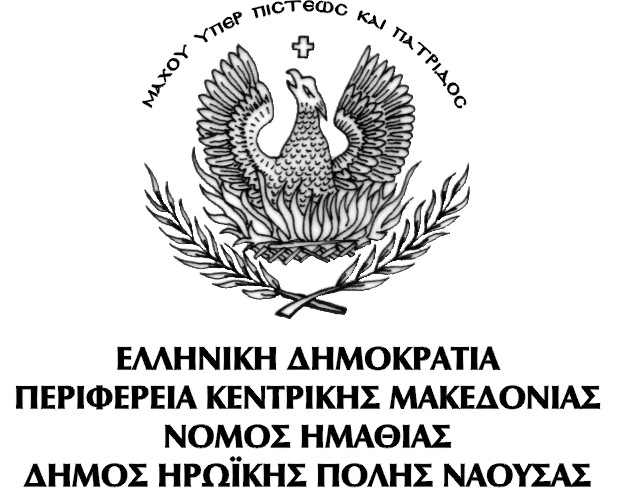 